Szitakötő 62.								NÉV:Nézd meg a tartalomjegyzéket! Keresd meg azt a cikkírót, aki a neve alapján házas lehet! Írd le a nevét és a cikk címét!Olvassátok el/fel a cikket! Számoljátok meg hányszor szerepel benne a föld szó összetett szó elő- vagy utótagjaként!(emlékeztető: előtag + utótag = összetett szó		toll     + tartó = tolltartó)Írjátok le a talált összetett szavakat!A szókeresőben egy szólás szavait rejtettük el, melyet a szövegben is olvastál. A szólás jelentése: „nyomtalanul eltűnt”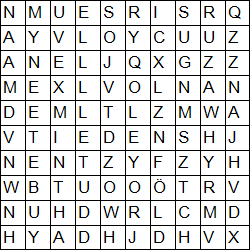 A keresett szólás: ____________________________________________________Egy másik szólás szavainak betűit ábécé sorrendbe sorolva írtuk le. Vajon melyik ez a szólás és mi a jelentése?CSIIKKSZÚ A DLÖF A AÁBL ALLÓ.A szólás megfejtése: __________________________________________________________________A szólás jelentése: _____________________________________________________________________Mit jelent a cikk címe? Melyik bekezdésben találod meg a magyarázatát?Szitakötő 62.Nézd meg a tartalomjegyzéket! Keresd meg azt a cikkírót, aki a neve alapján házas lehet! Írd le a nevét és a cikk címét!Jámborné Balog Tünde: „Göröngyös út a csillagokig!” 14.o.Olvassátok el/fel a cikket! Számoljátok meg hányszor szerepel benne a föld szó összetett szó elő- vagy utótagjaként!(emlékeztető: előtag + utótag = összetett szó		toll     + tartó = tolltartó)Írjátok le a talált összetett szavakat:szárazföldnekbelföldszülőföldünkszülőföldemszülőföldszülőhazámföldművelőkbúzaföldkukoricaföldszőlőföldföldedényneksárgaföldbőlfölalattiföldbevájtföldsáncokkalföldvárak„alföldeken”földönfutóföldindulásA szókeresőben egy szólás szavait rejtettük el, melyet a szövegben is olvastál. A szólás jelentése: „nyomtalanul eltűnt”Mintha a föld nyelte volna el.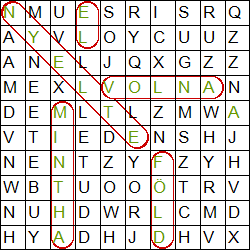 Egy másik szólás szavainak betűit ábécé sorrendbe sorolva írtuk le. Vajon melyik ez a szólás és mi a jelentése?CSIIKKSZÚ A DLÖF A AÁBL ALLÓ.Kicsúszik a föld a lába alól.Valakit nagy csapás ér.Mit jelent a cikk címe? Melyik bekezdésben találod meg a magyarázatát?„A világon mindenért meg kell küzdeni.”Az utolsó bekezdésben.